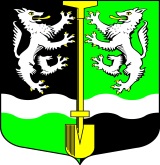 АДМИНИСТРАЦИЯ                                                                  МУНИЦИПАЛЬНОГО ОБРАЗОВАНИЯ                                             СЕЛИВАНОВСКОЕ СЕЛЬСКОЕ  ПОСЕЛЕНИЕ                                 ВОЛХОВСКОГО МУНИЦИПАЛЬНОГО РАЙОНА                     ЛЕНИНГРАДСКОЙ ОБЛАСТИПОСТАНОВЛЕНИЕ                                                                                    проектОб утверждении программы муниципального образования Селивановское сельское поселение Волховского муниципального района Ленинградской области «Профилактика рисков причинения вреда (ущерба) охраняемым законом ценностям в сфере осуществления муниципального жилищного контроля на территории  муниципального образования Селивановское сельское поселение Волховского муниципального района Ленинградской области на 2023 год»В целях реализации Федерального закона от 31.07.2020 года № 248-ФЗ "О государственном контроле (надзоре) и муниципальном контроле в Российской Федерации", в соответствии с  Федеральным законом от 06.10.2003 года года № 131-ФЗ "Об общих принципах организации местного самоуправления в Российской Федерации", Постановлением Правительства РФ от 25.06.2021 года № 990 "Об утверждении Правил разработки и утверждения контрольными (надзорными) органами программы профилактики рисков причинения вреда (ущерба) охраняемым законом ценностям", администрация муниципального образования Селивановское сельское поселение Волховского муниципального района Ленинградской области,ПОСТАНОВЛЯЕТ:1.Утвердить программу  муниципального образования Селивановское сельское поселение Волховского муниципального района Ленинградской области «Профилактика рисков причинения вреда (ущерба) охраняемым законом ценностям в сфере осуществления муниципального жилищного контроля на территории муниципального образования Селивановское сельское поселение Волховского муниципального района Ленинградской области на 2023 год» (приложение). 2.Настоящее постановление подлежит опубликованию в газете «Волховские огни» и размещению на официальном сайте администрации МО Селивановское сельское поселение в сети «Интернет».3.Контроль за исполнением настоящего постановления возложить  на  специалиста администрации по благоустройству, ЖКХ, ГО и ЧС Мусаева Субхана Азер оглы.Глава администрации                                      М.Ф. ПетроваПрограмма профилактики рисков причинения вреда (ущерба) охраняемым законом ценностям в сфере осуществления муниципального жилищногоконтроля на территории муниципального образования  Селивановское сельское поселение Волховского муниципального районаЛенинградской области на 2023 годПАСПОРТРаздел 1. Анализ текущего состояния осуществления вида контроля, характеристика проблем, на решение которых направлена программа профилактики1.1.Вид муниципального контроля: муниципальный жилищный контроль. 1.2.Предметом муниципального жилищного контроля является соблюдение юридическими лицами, индивидуальными предпринимателями и гражданами (далее - контролируемые лица) обязательных требований установленных жилищным законодательством, законодательством об энергосбережении и о повышении энергетической эффективности в отношении муниципального жилищного фонда.На территории муниципального образования Селивановское сельское поселение Волховского муниципального района Ленинградской области муниципальный жилищный контроль осуществляется за соблюдением:1)требований к использованию и сохранности жилищного фонда, в том числе требований к жилым помещениям, их использованию и содержанию, использованию и содержанию общего имущества собственников помещений в многоквартирных домах, порядку осуществления перевода жилого помещения в нежилое помещение и нежилого помещения в жилое в многоквартирном доме, порядку осуществления перепланировки и (или) переустройства помещений в многоквартирном доме;2)требований к формированию фондов капитального ремонта;3)требований к созданию и деятельности юридических лиц, индивидуальных предпринимателей, осуществляющих управление многоквартирными домами, оказывающих услуги и (или) выполняющих работы по содержанию и ремонту общего имущества в многоквартирных домах;4)требований к предоставлению коммунальных услуг собственникам и пользователям помещений в многоквартирных домах и жилых домов;5)правил изменения размера платы за содержание жилого помещения в случае оказания услуг и выполнения работ по управлению, содержанию и ремонту общего имущества в многоквартирном доме ненадлежащего качества и (или) с перерывами, превышающими установленную продолжительность;6)правил содержания общего имущества в многоквартирном доме и правил изменения размера платы за содержание жилого помещения;7)правил предоставления, приостановки и ограничения предоставления коммунальных услуг собственникам и пользователям помещений в многоквартирных домах и жилых домов;8)требований энергетической эффективности и оснащенности помещений многоквартирных домов и жилых домов приборами учета используемых энергетических ресурсов;9)требований к порядку размещения ресурсоснабжающими организациями, лицами, осуществляющими деятельность по управлению многоквартирными домами, информации в системе;10)требований к обеспечению доступности для инвалидов помещений в многоквартирных домах;11)требований к предоставлению жилых помещений в наемных домах социального использования.12)исполнение решений, принимаемых по результатам контрольных мероприятий.В рамках профилактики рисков причинения вреда (ущерба) охраняемым законом администрацией МО Селивановское сельское поселение  в 2022 году осуществляются следующие мероприятия:-размещение на официальном сайте администрации МО Селивановское сельское поселение Волховского муниципального района Ленинградской области в сети «Интернет» перечней нормативных правовых актов или их отдельных частей, содержащих обязательные требования, оценка соблюдения которых является предметом муниципального жилищного контроля, а также текстов соответствующих нормативных правовых актов;-осуществление информирования юридических лиц, индивидуальных предпринимателей, граждан по вопросам соблюдения обязательных требований, в том числе посредством разработки и опубликования руководств по соблюдению обязательных требований, разъяснительной работы в средствах массовой информации; -обеспечение регулярного обобщения практики осуществления муниципального жилищного контроля и размещение на официальном интернет-сайте администрации МО Селивановское сельское поселение Волховского муниципального района Ленинградской области соответствующих обобщений, в том числе с указанием наиболее часто встречающихся случаев нарушений обязательных требований с рекомендациями в отношении мер, которые должны приниматься юридическими лицами, индивидуальными предпринимателями в целях недопущения таких нарушений;-выдача предостережений о недопустимости нарушения обязательных требований.Раздел 2.Цели и задачи реализации программы профилактики2.1.Целями профилактической работы являются:1.Стимулирование добросовестного соблюдения обязательных требований всеми контролируемыми лицами;2.Устранение условий, причин и факторов, способных привести к нарушениям обязательных требований и (или) причинению вреда (ущерба) охраняемым законом ценностям;3.Создание условий для доведения обязательных требований до контролируемых лиц, повышение информированности о способах их соблюдения 2.2.Задачами профилактической работы являются:Укрепление системы профилактики нарушений обязательных требований;Выявление причин, факторов и условий, способствующих нарушениям обязательных требований, разработка мероприятий, направленных на устранение нарушений обязательных требований;Устранение причин, факторов и условий, способствующих нарушению обязательных требований;Повышение уровня правовой грамотности контролируемых лиц, в том числе путем обеспечения доступности информации об обязательных требованиях и необходимых мерах по их исполнению.Раздел 3.Перечень профилактических мероприятий, сроки (периодичность) их проведенияПеречень профилактических мероприятий:1) информирование;2) обобщение правоприменительной практики; 3) объявление предостережения;4) консультирование;Реализация программы осуществляется в соответствии с Перечнем профилактических мероприятий, сроки (периодичность) их проведения, показатели результативности и эффективности  программы  (приложение).Раздел 4. Оценка эффективности программы профилактикиЭффективность реализации программы профилактики оценивается: -повышение эффективности системы профилактики нарушений обязательных требований; -повышение уровня правовой грамотности контролируемых лиц в вопросах исполнения обязательных требований, степенью их информативности об обязательных требованиях, о принятых и готовящихся изменениях в системе обязательных требований, о порядке проведения проверок, правах контролируемых лиц в ходе проверки;-снижение количества правонарушений при осуществлении контролируемыми лицами своей деятельности;-понятность обязательных требований, обеспечивающая их однозначное толкование субъектами контроля (надзора) и контрольно-надзорным органом;-вовлечение субъектов контроля (надзора) в регулярное взаимодействие с контрольно-надзорным органом.Для оценки мероприятий по профилактике рисков и в целом программы профилактики по итогам года с учетом достижения целей программы профилактики рисков устанавливаются отчетные показатели.1.Качественный показатель эффективности подпрограммы:-доля контролируемых лиц, охваченных профилактическими мероприятиями, допустивших в отчетном периоде нарушения обязательных требований.2.Количественные показатели эффективности программы:-количество контролируемых лиц, с которыми проведены профилактические	мероприятия;-количество контролируемых	лиц,	допустивших нарушения обязательных	требований в области жилищного законодательства, законодательства об энергосбережении и о повышении энергетической эффективности в отношении муниципального жилищного фонда.Определяемый программой профилактики рисков показатель эффективности проводимых профилактических мероприятий при осуществлении муниципального жилищного  контроля (далее - показатель) направлен на создание системы оценки эффективности профилактической деятельности в целях снижения уровня причиняемого вреда (ущерба) охраняемым законом ценностям в области  жилищного законодательства,  законодательства об энергосбережении и о повышении энергетической эффективности в отношении муниципального жилищного фонда.Сбор исходных данных для формирования показателя осуществляется по результатам мероприятий муниципального жилищного контроля.Для целей оценки эффективности программы профилактики рисков применяется следующий показатель:Доля контролируемых лиц, охваченных профилактическими мероприятиями, допустивших в отчетном периоде нарушения обязательных требований - "Впм".Целевое значение показателя - стремление к нулю.Показатель "Впм" определяется отношением количества контролируемых лиц, допустивших нарушения обязательных требований в области жилищного законодательства, законодательства об энергосбережении и о повышении энергетической эффективности в отношении муниципального жилищного фонда (Кн), к количеству контролируемых лиц, с которыми проведены профилактические мероприятия (Кпм).Впм = (Кн / Кпм ) * 100.Приложение к программе профилактики рисковПеречень профилактических мероприятий, сроки (периодичность) их проведения, показатели результативности и эффективности  программыНаименование программыПрограмма профилактики рисков причинения вреда  (ущерба) охраняемым законом ценностям в сфере осуществления муниципального жилищного контроля на территории муниципального образования Селивановское сельское поселение Волховского муниципального района   Ленинградской области  на 2023 год  (Далее – программа профилактики рисков)Правовые основания разработки программы профилактикиФедеральный закон от 31.07.2020 года № 248-ФЗ «О государственном контроле (надзоре) и муниципальном контроле в Российской Федерации» (далее - Федеральный закон № 248-ФЗ), постановление Правительства Российской Федерации от 25.06.2021 года № 990 «Об утверждении Правил разработки и утверждения контрольными (надзорными) органами программы профилактики рисков причинения вреда (ущерба) охраняемым законом ценностям».Разработчик программы профилактикиАдминистрация муниципального образования Селивановское сельское поселение Волховского муниципального района Ленинградской области Ответственный исполнитель  программыАдминистрация муниципального образования Селивановское сельское поселение Волховского муниципального района Ленинградской областиЦели программы профилактики1.Стимулирование добросовестного соблюдения обязательных требований всеми контролируемыми лицами;2.Устранение условий, причин и факторов, способных привести к нарушениям обязательных требований и (или) причинению вреда (ущерба) охраняемым законом ценностям;3.Создание условий для доведения обязательных требований до контролируемых лиц, повышение информированности о способах их соблюдения.Задачи программы профилактики-Укрепление системы профилактики нарушений обязательных требований;-Выявление причин, факторов и условий, способствующих нарушениям обязательных требований, разработка мероприятий, направленных на устранение нарушений обязательных требований;-Устранение причин, факторов и условий, способствующих нарушению обязательных требований;-Повышение уровня правовой грамотности подконтрольных контролируемых лиц, в том числе путем обеспечения доступности информации об обязательных требованиях и необходимых мерах по их исполнению.Сроки и этапы реализации программы профилактики2023 годИсточники финансированияНе требует финансирования Ожидаемые конечные результаты реализации программы профилактики1.Снижение рисков причинения вреда охраняемым законом ценностям;2.Увеличение доли законопослушных контролируемых лиц - развитие системы профилактических мероприятий органа, осуществляющего муниципальный контроль на территории  МО Селивановское сельское поселение Волховского муниципального района Ленинградской области;3.Внедрение различных способов профилактики;4.Разработка и внедрение технологий профилактической работы внутри администрации МО Селивановское сельское поселение Волховского муниципального района Ленинградской области;5.Разработка образцов эффективного, законопослушного поведения контролируемых лиц;6.Уменьшение административной нагрузки на контролируемых лиц;7.Повышение уровня правовой грамотности контролируемых лиц;8.Обеспечение единообразия понимания предмета контроля контролируемыми лицами;9.Мотивация контролируемых лиц к добросовестному поведению;10.Обеспечение квалифицированной профилактической работой должностных лиц администрации МО Селивановское сельское поселение;11.Повышение прозрачности деятельности отдела жилищного фонда, благоустройства и транспорта комитета по ЖКХ, жилищной политике;№ п/пНаименование и содержаниемероприятияСрок реализации мероприятияОтветственное должностное лицоПоказатели результативности и эффективностиБазовый показатель 2021 г.Плановый показатель на 2022г.1ИнформированиеИнформирование осуществляется по вопросам соблюдения обязательных требований посредством размещения соответствующих сведений на официальном сайте администрации МО Селивановское сельское поселение Волховского муниципального района Ленинградской области в разделе «Муниципальный контроль», вкладка «Информирование юридических лиц и индивидуальных предпринимателей» Постоянно, по мере внесения изменений в законодательствеСпециалист по благоустройс-тву, ЖКХ, ГО и ЧСПолнота информации, размещенной на официальном сайте контрольного органа в сети «Интернет» в соответствии с частью 3 статьи 46 Федерального закона от 31 июля 2021 г. № 248-ФЗ «О государственном контроле (надзоре) и муниципальном контроле в Российской Федерации»100%100%2Обобщение правоприменительной практикиОбобщение правоприменительной практики осуществляется посредством сбора и анализа данных о проведенных контрольных мероприятиях и их результатах.По итогам обобщения правоприменительной практики готовится доклад, содержащий результаты обобщения правоприменительной практики по осуществлению муниципального жилищного контроляВ срок до 1 июля года, следующего за отчетным годом, размещается на сайте администрации МО Селивановское сельское поселение Волховского муниципального района Ленинградской области в разделе «Муниципальный контроль», вкладка «Обобщение практики осуществления муниципального контроля»Специалист по благоустройс-тву, ЖКХ, ГО и ЧСДоля контрольных мероприятий, по результатам которых материалы направлены в уполномоченные для принятия решений органы от общего количества мероприятий(Показатель "Впм")30 % и менее 30 % и менее3Объявление предостереженияПредостережение о недопустимости нарушения обязательных требований объявляется контролируемому лицу в случае наличия сведений о готовящихся нарушениях обязательных требований и (или) в случае отсутствия подтверждения данных о том, что нарушение обязательных требований причинило вред (ущерб) охраняемым законом ценностям либо создало угрозу причинения вреда (ущерба) охраняемым законом ценностям.По мере появления оснований, предусмотренных законодательствомГлава администрации МО Селивановское сельское поселение Волховского муниципально-го района Ленинградской областиДоля выданных предостережений по результатам рассмотрения обращений с  подтвердившимися сведениями о готовящихся нарушениях обязательных требований или признаках нарушений обязательных требований и  в случае отсутствия подтвержденных данных о том, что нарушение обязательных требований причинило вред (ущерб) охраняемым законом ценностям либо создало угрозу причинения вреда (ущерба) охраняемым законом ценностям (%) (Показатель "Впм")20% и менее20% и менее4Консультирование.Консультирование осуществляется в устной форме по следующим вопросам:1)организация и осуществление муниципального жилищного контроля;2)порядок осуществления контрольных мероприятий, 3)порядок обжалования действий (бездействия) должностных лиц департамента недвижимости в части осуществления муниципального жилищного контроля;4)получение информации о нормативных правовых актах (их отдельных положениях), содержащих обязательные требования.Письменное консультирование контролируемых лиц и их представителей осуществляется по вопросам порядка обжалования решений отдела жилищного фонда, благоустройства и транспорта Постоянно с учетом особенностей организации личного приема гражданДолжностное лицо администрации, в должностные обязанности которого в соответствии с должностным регламентом или должностной инструкцией входит осуществление полномочий по осуществлению муниципально-го контроля в сфере благоустрой-стваДоля граждан удовлетворённых консультированием в общем количестве граждан обратившихся за консультированием95%95%